Положение об отряде юных инспекторов движения (ЮИД)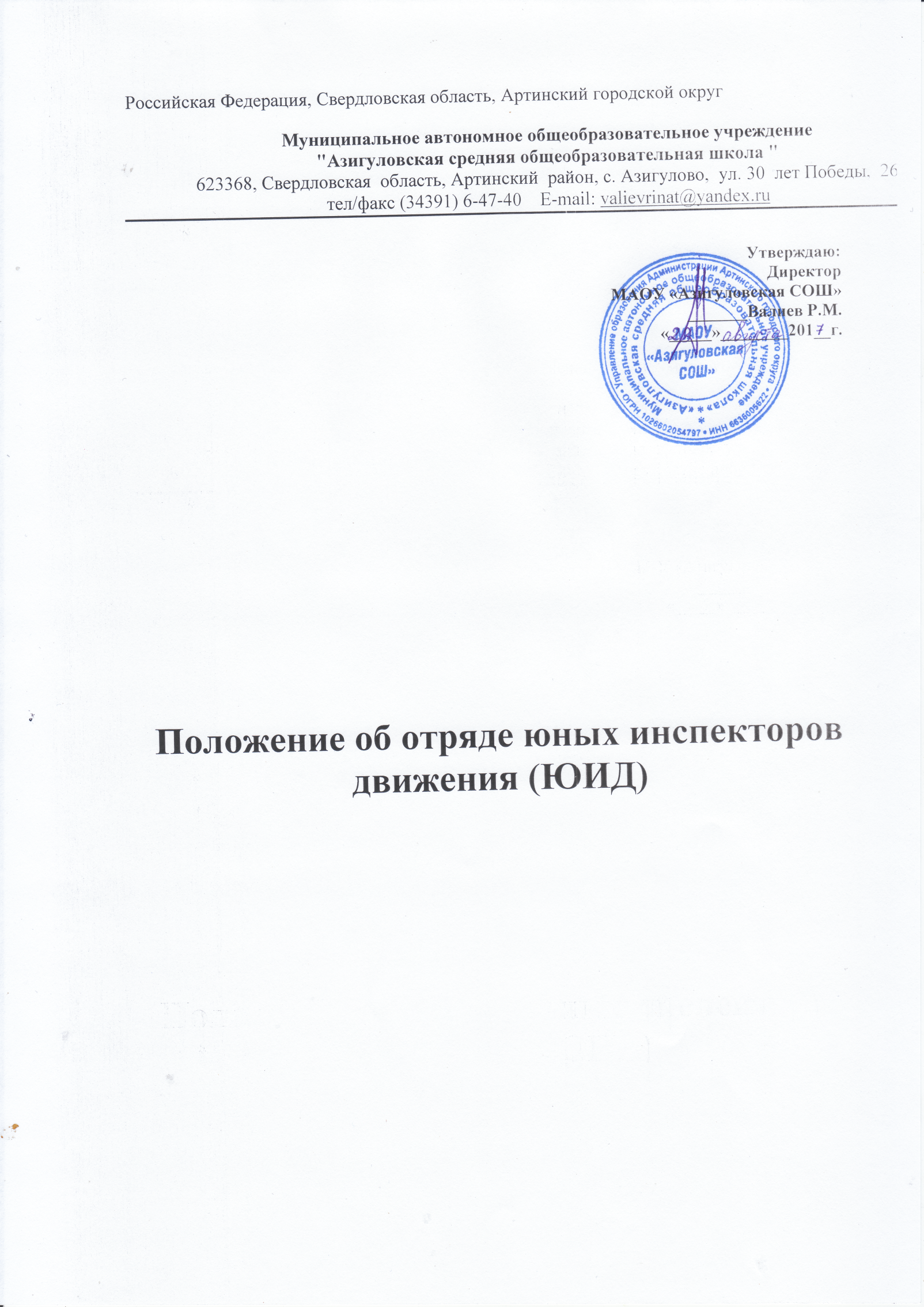 1.Общие положения1.1. Отряд юных инспекторов движения (ЮИД) – добровольное объединение школьников, которое создается с целью воспитания у них гражданственности, высокой  общей культуры, коллективизма, профессиональной ориентации, широкого привлечения их к организации пропаганды безопасного поведения на дорогах и улицах среди детей младшего и среднего школьного возраста.1.2. Цель деятельности отряда ЮИД:- охрана жизни и здоровья юных граждан, защита их прав и законных интересов путем предупреждения дорожно-транспортных происшествий, используя различные формы деятельности.- снижения процента детского дорожно-транспортного травматизма.Основными задачами отряда ЮИД являются:-активное содействие школе в выработке у школьников активной жизненной позиции;-изучение правил безопасного поведения на дорогах и улицах, овладение навыками проведения работы по пропаганде Правил дорожного движения и организации этой работы среди детей;-овладение умениями оказания первой медицинской помощи пострадавшим в дорожно-транспортных происшествиях.1.3. Отряд юных инспекторов движения создается из числа школьников МАОУ «Азигуловская СОШ»».1.4. Администрация МАОУ «Азигуловская СОШ» подбирает общественного организатора работы с отрядом ЮИД из числа учителей.1.5. Подготовка руководителями отрядов ЮИД осуществляется органами Управления  образования и ГИБДД.2. Основные направления работы отряда  ЮИД2.1. Воспитание у членов отряда ЮИД преданности своей Родине на героических, боевых и трудовых традициях полиции, формирование у школьников правосознания, гуманного отношения к людям, чувства товарищества.2.2. Углубленное изучение правил дорожного движения, овладение методами предупреждения дорожно-транспортного травматизма и навыками оказания первой помощи пострадавшим при дорожно-транспортных происшествиях, знакомство с оперативно-техническими средствами регулирования дорожного движения.2.3. Проведение массовой разъяснительной работы по пропаганде Правил дорожного движения в школах, детских садах, внешкольных учреждениях с использованием технических средств пропаганды.2.4. Участие в смотрах и слетах ЮИД, конкурсах и соревнованиях агитбригад, работе детских кинолекториев; 2.5. Организация работы с юными велосипедистами.3.Структура и организация работы отрядов юных инспекторов движения3.1. Членами отряда могут быть учащиеся, которым исполнилось 9  лет, изъявившие желание активно участвовать в работе отрядов ЮИД.3.2. Отряд создается при наличии не менее 10 человек и может делиться на отделения.3.3. Прием в члены ЮИД производится на основании устного заявления на сборе отряда. Со всеми вновь принятыми школьные общественные инструкторы с помощью работников ГИБДД  проводят занятия. 3.4. Повседневное руководство работой отряда юных инспекторов движения осуществляет штаб ЮИД, избираемый на общем собрании отряда. Штаб из своего состава избирает командира отряда и утверждает командиров отделений. 4.Обязанности и права Юного инспектора движения4.1.Юный инспектор движения обязан: дорожить честью, званием юного инспектора движения, активно участвовать в делах отряда, своевременно и точно выполнять задания; изучать Правила дорожного движения и быть примером в их соблюдении; вести разъяснительную работу среди сверстников и детей младшего возраста по пропаганде правил безопасного движения на дороге; всемерно беречь и укреплять общественный правопорядок, участвовать в предупреждении нарушений детьми Правил дорожного движения; укреплять своё здоровье, систематически заниматься физической культурой и спортом.4.2. Юный инспектор движения имеет право: участвовать в обсуждении всех вопросов, относящихся к деятельности отряда, и вносить соответствующие предложения; избирать и быть избранным в штаб отряда ЮИД; обращаться за помощью и консультацией по вопросам безопасности дорожного и общественного правопорядка в местные органы милиции и ГИБДД; под руководством работников милиции, ГИБДД участвовать в патрулировании на улицах в микрорайоне школы, внешкольных учреждений, по месту жительства по соблюдению Правил дорожного движения (с 12 лет), организации безопасного досуга детей и подростков.4.3. Юный инспектор может награждаться за активную работу в отряде:      - органами внутренних дел и образования грамотами, значками, - ценными подарками, направляться на областные, краевые и           республиканские слеты юных инспекторов движения.Российская Федерация, Свердловская область, Артинский городской округМуниципальное автономное общеобразовательное учреждение"Азигуловская средняя общеобразовательная школа "623368, Свердловская  область, Артинский  район, с. Азигулово,  ул. 30  лет Победы,  26тел/факс (34391) 6-47-40    E-mail: valievrinat@yandex.ru